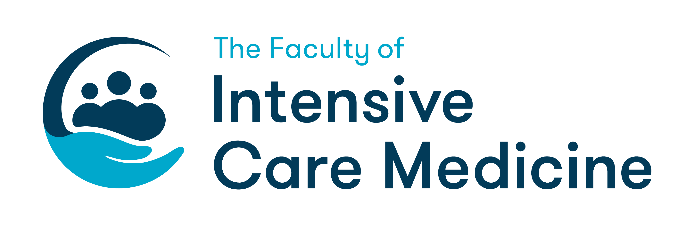 ICM CCT Trainee Registration FormThis application form is ONLY for use by doctors that have been successfully appointed, via competitive interview, to a programme of training in the United Kingdom leading to a CCT in Intensive Care Medicine (ICM). Doctors completing modules of ICM training outside of an ICM CCT programme should complete and return an ICM Affiliate Trainee Registration Form. ICM Specialty Registrars must hold a valid National Training Number in ICM (and in a partner specialty, if undertaking Dual CCTs). Doctors on the ICM Training Programme who are also registered with an FICM Trustee College (either the RCoA, RCEM, RCP London, RCP Edinburgh, RCP&S Glasgow, RCS Edinburgh or RCS England) should note this and include their College Reference Number, if known. Please read the regulations in Appendix A before completing this form.  This form can be used by doctors appointed to either the Single ICM CCT programme or a Dual/Triple CCT programme in Intensive Care Medicine.  Dual and triple CCT Programmes with Intensive Care Medicine: doctors may still obtain Dual CCTs in ICMand a partner specialty (eg Anaesthesia and Emergency Medicine)or a Triple CCT in ICM and a dualpartner specialty (eg Internal Medicine and Acute Internal Medicine, Internal Medicine and Respiratory Medicine or Internal Medicine and Renal Medicine).  Entry to the single ICM CCT programme can occur via any one of three approved core training schemes: Acute Care Common Stem (ACCS), Core Anaesthetic Training (CAT), or Core Medical/Internal Medicine Training (CMT/IMT)  This application form must be submitted electronically. Please complete in full using the electronic version of the document. Do not alter the overall format. For tick boxes, double click on the box and select ‘Checked’. Submit the electronic copy to contact@ficm.ac.uk. Submission will be acknowledged by return email.  Please read the instructions in this form carefully. Full details of the training programme requirements and content are set out in ICM Curriculum: Supporting Excellence available via www.ficm.ac.uk .Part 1: Personal Details 1.1  Title	1.2  Last name					1.3  First name(s)1.4  Full address  (must include postcode)			1.5  Telephone number  (Home)1.6  Telephone number  (Work)1.7  Date of birth  (DD/MM/YYYY)	                                       1.8  Telephone number  (Mobile)1.9  Email address							1.10  GMC Number1.11  FICM Trustee College (if applicable)			1.12  Trustee College Reference Number(e.g. RCoA/RCEM/RCP London etc)                                         (if applicable)	Part 2: Qualifications2.1  Primary Medical Qualification		2.2  Conferring University/Medical School	2.3  Date of Graduation  (DD/MM/YYYY)	 2.4  Primary Medical Qualification obtained in                                                                          (Check appropriate box)	 UK            European Community       Rest of World        
2.5  Main Postgraduate Qualification        MRCEM Full (Parts A-C)    	 MRCEM (Primary, Intermediate, OSCE)	 MRCEM (Part B, OSCE/Intermediate)	 FRCEM (Primary, Intermediate, OSCE/Intermediate) 			                   MRCP (UK) 		 FRCA2.6  Dates of completed applicable exam modules (DD/MM/YYYY)      Primary / Part I / MRCEM Part A/ MRCEM Primary SBA/       FRCEM PrimaryFinal / Part II (PACES) / MRCEM Part B/ MRCEM Intermediate SBA/ FRCEM Intermediate SAQ	Part III / MRCEM Part C / OSCE / Intermediate SJP2.7  Other Qualifications (Please specify name of awarding body and date awarded)Part 3: CCT Programme Details 3.1  HST start date   (DD/MM/YYYY)
3.2  Year of Training on entering the ICM CCT Programme (MANDATORY)                                 
 ST3         ST4         ST5        3.3  National Training Number(s) – must be supplied for this form to be processed; if undertaking a Dual CCT programme please include both NTNs. Please note that in some Deaneries/LETBs these may be the same NTN but both programmes will be represented in the number. In this case, please put the same number in both boxes.  Intensive Care Medicine NTN:      	                                    Partner Specialty NTN:                                                                                                                          (if applicable)  3.4  Please state whether appointed to:		3.5  ICM CCT programme start date (if not as 3.1) Single CCT programme	 Dual ICM programme3.6  Dual CCT programme specialty (if any – for medical specialties please specify)	  3.7  School of Anaesthesia, Medicine or Emergency Medicine	3.8  Deanery/LETB  3.9 Please check as appropriate if current post is:		        3.10  If LTFT, state % of whole time      Full Time         Less Than Full Time [LTFT]	      Part 4: Previous Postgraduate Professional Training4.1  Core Training programme completed  (MANDATORY)  Please check appropriate box:
 Core Anaesthetic Training (2 Years)      	 Core Anaesthetic Training (3 Years) ACCS (Basic 2 years only)			 ACCS (Anaesthesia) ACCS (Acute Internal Medicine)		 ACCS (Emergency Medicine)     Core Medical Training			 Internal Medicine Training (2 years)  Internal Medicine Training (3 years) 	 Defined Route of Entry into Emergency Medicine							      (DRE-EM)                              4.2 	Please list in chronological order (earliest position on the top line), with precise dates, the previous training you have undertaken since leaving Foundation Training and before entry to the ICM CCT programme as well as training in ICM and any partner specialty training which may be counted toward the ICM CCT. In addition, if you want any of your overseas or non-training posts to be counted then also list them below. Please denote precise training years (e.g. CT1, ST3) and whether posts were Full Time, Less Than Full Time (LTFT) (including the % whole time equivalent (WTE) of the LTFT placement). If any posts were not substantive (e.g. locum or temporary), then this should be noted too.Please note that you must provide precise dates for all previous training. Forms submitted without precise dates cannot be processed and will be returned.Please show all relevant training at all levels and all dates, even if total periods exceed the minimum requirement.  If necessary, please add additional lines to the table(s).Part 5: Leave of AbsencePlease list, with precise dates, all periods of leave of absence for any reason other than your allocated annual leave and study leave (e.g. sickness, maternity, paternity).  If necessary, please add additional lines to the table.Part 6: Application Information 
6.1  	Are you in good standing (i.e. are you up to date with your subscriptions) with your College?      Yes	 NoFor Fellows and Members of the Royal College of Anaesthetists only:6.2  	Are you willing to pay the subscription to the FICM via your existing direct debit to the College?     Yes	 NoFull FICM subscription rates can be found on the Membership pages of the FICM website. Part 7: Applicant’s DeclarationI wish to apply for Membership of the Faculty of Intensive Care Medicine and undertake specialist training in ICM. I undertake to give the Faculty prospective notice of any change in this training programme, e.g. if I am subsequently appointed to a Dual CCT programme if registering under a single ICM CCT programme.   I confirm that, to the best of my knowledge, all of the information I have provided in this application represents a true and accurate record. I understand that any serious misrepresentation or false information supplied with intention to mislead is a probity issue that may be reported to the GMC.Data Protection StatementThe Faculty of Intensive Care Medicine is part of the Royal College of Anaesthetists. The linked Data Protection Policy applies to all personal data handled by the College, including its Faculties. The FICM relies on legitimate interests as the lawful basis for processing of personal data. We process and maintain personal data about you so that we can manage your membership, provide you with appropriate products and services and share information with you about FICM activities.We will only use your information for the purposes as described and will not pass on your details to other third parties unless you have given us consent to do so.  The information provided on this form will be processed and shared with those involved in the delivery of your training, namely Regional Advisors, Faculty Tutors, Postgraduate Deans, relevant deanery staff and the GMC. Sharing of the data in this way is necessary for you to progress through the ICM CCT Training Programme. We will only use your information for the purposes as described and will not pass on your details to other third parties unless you have given us consent to do so. We use appropriate organisational and technical measures to ensure that your data are secure and protected from loss, misuse and unauthorised access or alteration. You have the right to ask for a copy of the information we hold about you and to have any inaccuracies in your information corrected. If you have any questions about data protection or require further information, please email contact@ficm.ac.uk 7.1	Signature of applicant* (see below)	7.2  	Date (DD/MM/YYYY)Part 8: Supporting SignaturesWe would ideally like your registration form to be signed by your ICM RA and TPD. However, we appreciate you might struggle to obtain all the signatures due to the prioritisation of clinical practice in response to COVID-19. If you can obtain at least one of their signatures that will be sufficient to process your form. Please send to: contact@ficm.ac.uk and we will process accordingly.    TRAINING PROGRAMME DIRECTOR IN INTENSIVE CARE MEDICINEI undertake to inform the Faculty prospectively of any change in this doctor’s ICM training programme.  8.1	Name	8.2	Hospital8.3  	Signature*		8.4	Date (DD/MM/YYYY)REGIONAL ADVISOR IN INTENSIVE CARE MEDICINEI confirm that this doctor has been appointed, following open competition, to a programme of training that has the educational approval of the Postgraduate Dean, and which on satisfactory completion will allow a recommendation to the GMC so that they can be awarded a Certificate of Completion of Training in Intensive Care Medicine. The Regional Advisors in any relevant partner specialties have been consulted on the programme of training, will be involved in the assessment of training, and will generally be kept informed of the doctor’s progress.  
I undertake to inform the Faculty prospectively of any change in this doctor’s ICM training programme.  8.5	Name	8.6	Region8.7	Signature*		8.8	Date (DD/MM/YYYY)*	Signatures:  Please include either an electronic signature or print this page out, sign it in hard copy and scan it for electronic submission. ADDITIONAL INFORMATION:If necessary, please add any additional information regarding your application below.Appendix A: Faculty Regulations – ICM CCT Trainee Registration9	ICM CCT registration (Dual & Triple CCT Programmes)9.1	ICM CCT registration is open to doctors already undertaking postgraduate training enrolled in a UK CCT programme including a designated post offering a programme of training in Intensive Care Medicine (ICM).9.2	An application for ICM CCT Trainee registration must be accompanied by any documentation indicated on the application form as agreed by the Faculty Board and including confirmation from the appropriate Regional Advisor.9.3	Rights and privileges include the following:to be appointed as representatives for doctors in ICM training to Committees, Working Parties and other groups of the Faculty;to attend available Faculty events;to receive any newsletter or other similar publication produced by the Faculty;to benefit from any training arrangements as organised by the Faculty;to stand and vote in elections for the Trainee Representative of the Board.10	ICM CCT registration (Single CCT Programme)10.1	ICM CCT registration is open to doctors undertaking postgraduate training enrolled in a UK CCT programme in Intensive Care Medicine from ST3.10.2	An application for ICM CCT Trainee registration must be accompanied by any documentation indicated on the application form as agreed by the Faculty Board and including confirmation from the appropriate Regional Advisor.10.3	Rights and privileges include the following:to be appointed as representatives for doctors in ICM training to Committees, Working Parties and other groups of the Faculty;to attend available Faculty events;to receive any newsletter or other similar publications produced by the Faculty;to benefit from any training arrangements as organised by the Faculty;to stand and vote in elections for the Trainee Representative of the Board.Previous training in Intensive Care MedicinePrevious training in Intensive Care MedicinePrevious training in Intensive Care MedicinePrevious training in Intensive Care MedicinePrevious training in Intensive Care MedicinePrevious training in Intensive Care MedicinePrevious training in Intensive Care MedicinePrevious training in Intensive Care MedicinePrevious training in Intensive Care MedicineTraining YearPost                                         (% WTE if not full time)PlaceStartStartStartFinishFinishFinishTraining YearPost                                         (% WTE if not full time)PlaceDDMMYYDDMMYYPrevious training in AnaesthesiaPrevious training in AnaesthesiaPrevious training in AnaesthesiaPrevious training in AnaesthesiaPrevious training in AnaesthesiaPrevious training in AnaesthesiaPrevious training in AnaesthesiaPrevious training in AnaesthesiaPrevious training in AnaesthesiaTraining YearPost                                         (% WTE if not full time)PlaceStartStartStartFinishFinishFinishTraining YearPost                                         (% WTE if not full time)PlaceDDMMYYDDMMYYPrevious training in Medicine   ’Post’ requires information on subspecialty (e.g. acute, renal, respiratory)Previous training in Medicine   ’Post’ requires information on subspecialty (e.g. acute, renal, respiratory)Previous training in Medicine   ’Post’ requires information on subspecialty (e.g. acute, renal, respiratory)Previous training in Medicine   ’Post’ requires information on subspecialty (e.g. acute, renal, respiratory)Previous training in Medicine   ’Post’ requires information on subspecialty (e.g. acute, renal, respiratory)Previous training in Medicine   ’Post’ requires information on subspecialty (e.g. acute, renal, respiratory)Previous training in Medicine   ’Post’ requires information on subspecialty (e.g. acute, renal, respiratory)Previous training in Medicine   ’Post’ requires information on subspecialty (e.g. acute, renal, respiratory)Previous training in Medicine   ’Post’ requires information on subspecialty (e.g. acute, renal, respiratory)Training YearPost                                         (% WTE if not full time)PlaceStartStartStartFinishFinishFinishTraining YearPost                                         (% WTE if not full time)PlaceDDMMYYDDMMYYPrevious training in Emergency Medicine   Previous training in Emergency Medicine   Previous training in Emergency Medicine   Previous training in Emergency Medicine   Previous training in Emergency Medicine   Previous training in Emergency Medicine   Previous training in Emergency Medicine   Previous training in Emergency Medicine   Previous training in Emergency Medicine   Training YearPost                                         (% WTE if not full time)PlaceStartStartStartFinishFinishFinishTraining YearPost                                         (% WTE if not full time)PlaceDDMMYYDDMMYYReason for period of absenceStartStartStartFinishFinishFinishReason for period of absenceDDMMYYDDMMYY